Everyday Mathematics Unit SixDivision; AnglesEveryday Mathematics students are expected to master a variety of mathematical concepts and skills over time.  The curriculum frequently revisits topics, concepts, and skills that are aligned with the Common Core State Standards for Mathematics.  For this reason, the written assessment includes items recently introduced as well as items that assess long-term retention and mastery.Content assessed: Solve extended division facts Divide numbers using partial quotients Interpret remainders in division number stories Measure angles and identify types of angles Calculate missing angle measurements Convert between tons, pounds, and ouncesSolve number stories involving fractionsFind the length and perimeter of a rectangle given the areaExplain mathematical thinking clearly and precisely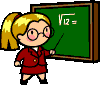 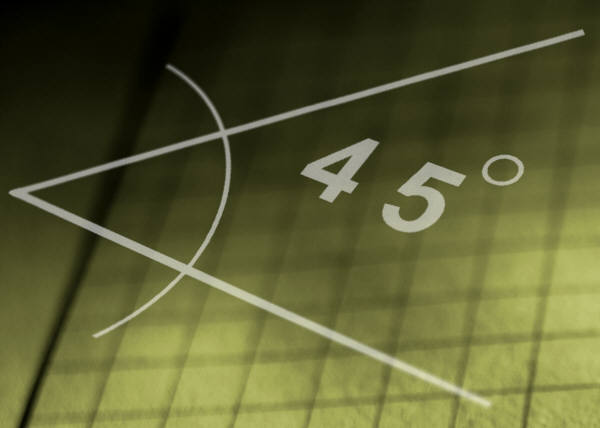 